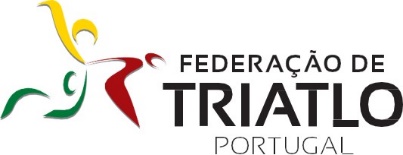 GUIA DO CALENDÁRIO REGIONAL - 2021REGIÃO MÉDIO SULSETÚBAL, ÉVORA E BEJAEm verde - Adicionado para 2021Em amarelo - Alterado para 2021Em vermelho – Retirado/ Não em vigor em 2021Campeonato de Triatlo Jovem do Médio Sul - 6 aos 17 anosTítulos em disputa: Vencedor do Campeonato Regional por Clubes. Vencedor do Campeonato Regional no GI 14-15 (Juvenis) e GI 16-17 (Cadetes), em cada género.Resultados a elaborar nas provas: Grupos de idade 8-9 (Benjamins), 10-11 (Infantis), 12-13 (Iniciados), 14-15 (Juvenis) e 16-17 (Cadetes) em masculinos e femininos, da região, e equipas da região e estrangeiras no conjunto de ambos os géneros.Apenas haverá pódios coletivos nas provas; Aos atletas GI 14-15 (Juvenis) e GI 16-17 (Cadetes) não será considerada a prova com pior pontuação/ ausência ou desistência.No caso de cancelamento de alguma prova, a mesma poderá não ser substituída por outra, contando assim as que efetivamente se realizam.Pontuações, classificações e critério de desempate:O nº de pontos obtidos segundo a tabela abaixo por cada atleta contam para a classificação da sua equipa na prova. Aos individuais, não federados (extra) e federados de outras regiões (extra) não é atribuída pontuação.Nas provas, e também para efeitos de pontuação para o seu Campeonato, aplica-se aos atletas Juvenis e Cadetes a tabela:Em cada prova, para efeitos de pontuação para o Campeonato regional, aplica-se aos clubes a tabela:No final do Campeonato Regional por clubes, a classificação coletiva é apurada segundo o maior nº de pontos obtidos por cada clube no conjunto de todas as provas;Em situação de empate no final no GI 14-15 (Juvenis) e GI 16-17 (Cadetes) e Clubes, o desempate é efetuado de acordo com as seguintes regras e ordem, contando todas as provas:Pela melhor classificação numa prova;Pela melhor classificação em duas provas;Pelo maior número de melhores resultados;Pela melhor classificação na última prova.Mais informação no Guia de funcionamento dos Campeonatos regionais Jovens em https://www.federacao-triatlo.pt/ftp2015/competicoes/regionais-2021/DATAETAPADESIGNAÇÃOLOCALORGANIZADORSábado, 13 de Fevereiro (por confirmar) 1II Aquatlo segmentado Jovem do Seixal (por confirmar)Piscina Municipal de Corroios (por confirmar)Associação Naval Amorense (por confirmar)Sábado, 13 de Março2I Aquatlo Jovem de Santiago do CacémPiscinas Municipais de Santiago do CacémSanto André Sport ClubeSábado, 10 de Abril3III Duatlo Jovem de Vila Nova de Santo AndréParque centralGD RepsolSábado, 24 de Abril4I Triatlo Jovem de Pinhal Novo-PalmelaPiscinas Municipais de Pinhal NovoPalmela DesportoSábado, 29 de Maio5III Triatlo Jovem de Vendas Novas (estafetas)Piscinas Municipais de Vendas NovasFTP, Agrup. Esc. Vendas Novas e MMNovoSábado, 29 de Maio6III Triatlo Jovem de Vendas Novas (individual) Piscinas Municipais de Vendas NovasFTP, Agrup. Esc. Vendas Novas e MMNovoQuinta-feira, 10 de Junho7XV Aquatlo Jovem de GrândolaPiscinas José AfonsoAmicicloClassificaçãoPontosClassificaçãoPontosClassificaçãoPontosClassificaçãoPontos1º10026º7551º5076º252º9927º7452º4977º243º9828º7353º4878º234º9729º7254º4779º225º9630º7155º4680º216º9531º7056º4581º207º9432º6957º4482º198º9333º6858º4383º189º9234º6759º4284º1710º9135º6660º4185º1611º9036º6561º4086º1512º8937º6462º3987º1413º8838º6363º3888º1314º8739º6264º3789º1215º8640º6165º3690º1116º8541º6066º3591º1017º8442º5967º3492º918º8343º5868º3393º819º8244º5769º3294º720º8145º5670º3195º621º8046º5571º3096º522º7947º5472º2997º423º7848º5373º2898º324º7749º5274º2799º225º7650º5175º26100º e restantes1ClassificaçãoPontosClassificaçãoPontosClassificaçãoPontosClassificaçãoPontos1º2106º15011º10016º502º1907º14012º9017º403º1808º13013º8018º304º1709º12014º7019º205º16010º11015º6020º e seguintes10